ПЕНЗЕНСКАЯ  ГОРОДСКАЯ  ДУМА_____________________________________________________________________РЕШЕНИЕ___________                                                                                              № ____________Отчёт о деятельности Управлениякультуры города Пензы за 2017 годЗаслушав и обсудив отчёт о деятельности Управления культуры города Пензы за 2017 год, и на основании статьи 22 Устава города Пензы,Пензенская городская Дума решила:1. Работу Управления культуры города Пензы за 2017 год признать удовлетворительной. 2. Рекомендовать Управлению культуры города Пензы:1) активизировать работу подведомственных муниципальных учреждений по привлечению внебюджетных средств в отрасль культуры и увеличению плана по доходам от иной приносящей доход деятельности;2) в 2018 году  в «Год волонтера» организовать мероприятия в муниципальных учреждениях города Пензы по популяризации  волонтерства.3. Снять  с  контроля  решение  Пензенской  городской  Думы  от 31.03.2017 № 657-32/6 «Отчёт о  деятельности Управления культуры города Пензы за 2016 год».Глава города                                                                                                  В.П. Савельев 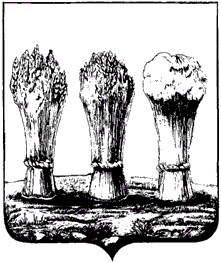 